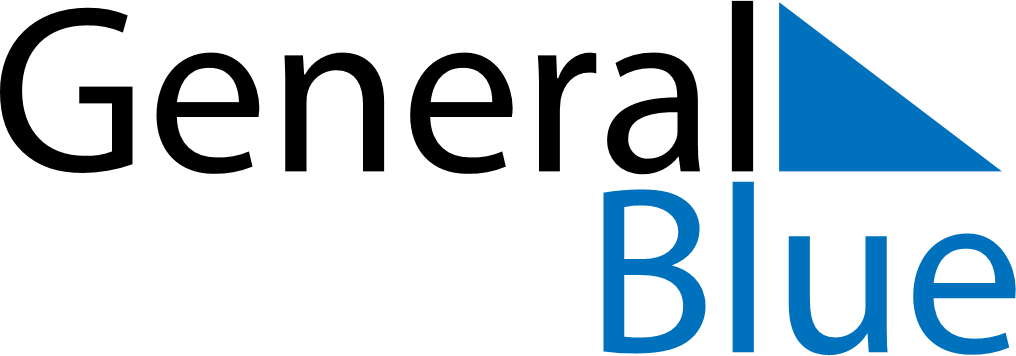 Weekly CalendarSeptember 2, 2019 - September 8, 2019MondaySep 02TuesdaySep 03WednesdaySep 04ThursdaySep 05FridaySep 06SaturdaySep 07SundaySep 08